§246.  Appeal1.  State Claims Commission.  If the department is unable to negotiate any payment authorized under section 244, subsection 1, paragraph A, or section 244‑A, subsection 1, at what it deems to be a reasonable amount, either the department or the displaced person, or both, may apply to the State Claims Commission in writing for a determination and assessment. The proceedings shall then be the same as in condemnation proceedings under subchapter III.[PL 1987, c. 395, Pt. A, §104 (AMD).]2.  Commissioner of Transportation.  Any person aggrieved by a determination as to eligibility for any payment, except those enumerated in subsection 1, authorized by this subchapter may have that person's application reviewed by the commissioner or the commissioner's delegate whose determination shall be final and nothing in this section may be construed to give any person a cause of action in the State Claims Commission or the Superior Court.[PL 1989, c. 208, §§19, 21 (AMD).]SECTION HISTORYPL 1971, c. 333, §1 (NEW). PL 1971, c. 593, §§22,24 (AMD). PL 1981, c. 470, §A136 (AMD). PL 1987, c. 395, §A104 (AMD). PL 1989, c. 208, §§19,21 (AMD). The State of Maine claims a copyright in its codified statutes. If you intend to republish this material, we require that you include the following disclaimer in your publication:All copyrights and other rights to statutory text are reserved by the State of Maine. The text included in this publication reflects changes made through the First Regular and First Special Session of the 131st Maine Legislature and is current through November 1. 2023
                    . The text is subject to change without notice. It is a version that has not been officially certified by the Secretary of State. Refer to the Maine Revised Statutes Annotated and supplements for certified text.
                The Office of the Revisor of Statutes also requests that you send us one copy of any statutory publication you may produce. Our goal is not to restrict publishing activity, but to keep track of who is publishing what, to identify any needless duplication and to preserve the State's copyright rights.PLEASE NOTE: The Revisor's Office cannot perform research for or provide legal advice or interpretation of Maine law to the public. If you need legal assistance, please contact a qualified attorney.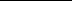 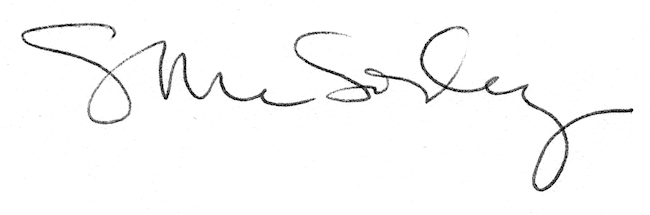 